Medienkommentar 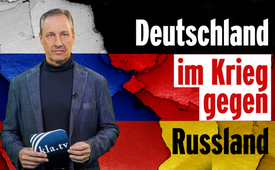 Deutschland im Krieg gegen Russland (von Ivo Sasek)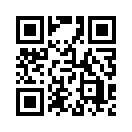 Entgegen jeder Warnung seitens Russlands, jede Nation militärisch heimzusuchen, die der Ukraine Waffen liefert, haben Bundeskanzler Olaf Scholz (SPD) und Co. genau dies getan – und zwar im Namen Deutschlands. Deutschland, das als WK-Verliererin bis dato keinen Friedensvertrag hat, wurde somit hinterhältig in Kriegshandlungen gegen Russland verstrickt. Kann ein heißer Ausbruch noch rechtzeitig verhindert werden? Wenn ja, dann höchstens durch eine schnellstmögliche Überlieferung der Landesverräter Scholz und Co. an ein „Nürnberger“ Kriegsverbrecher-Tribunal.Eine uralte Weisheit besagt: »Der packt einen vorbeilaufenden Hund bei den Ohren, wer sich in einen fremden Streit einmischt«. (Spr. 26,7) 
Die Einmischung in einen fremden Streit, so will dieses Wort sagen, muss unweigerlich dazu führen, dass man selber gebissen wird.
Aber genau dieses Risiko fahren Bundeskanzler Scholz & Co. gerade im Namen Deutschlands – nur, dass Scholz Deutschland nicht einen vorbeilaufenden Hund, sondern einen wild gewordenen Bären bei den Ohren packen lässt. Und wie genau macht er das? Indem Scholz & Co. deutsche Waffen an die Ukraine liefern, die sich in einem heißen Krieg mit Russland befindet.
Wir dürfen an dieser Stelle jetzt keinesfalls länger in Reflexe 2. oder 3. Grades abgleiten. Nicht ablenkende Fragen rund um Putins Sünden gegen das ukrainische Volk, dürfen uns weiter unsere Sinne vernebeln. Es geht jetzt einzig um das Erfassen der Gesetzmässigkeit, dass jede Art der Einmischung, wie Scholz & Co. sie gerade ausüben, zu einem unweigerlichen Kriegsausbruch gegen Deutschland führen muss. Deutschland im Krieg gegen Russland, heißt das im Klartext.
Das ständige Hochkochen russischen Unrechts durch alle Lügen-Mainstream-Medien bringt uns weder weiter, noch bewahrt es uns vor einem 3. Weltkrieg, ganz im Gegenteil – all dieses Hochkochen ist reinste Kriegspropaganda, die einzig dazu anreizt, den streitenden Bären bei den Ohren zu packen. Eine Einmischung also, die voraussehbar weder auf russischer noch europäischer Seite einen glücklichen Sieger hervorbringen kann. Wie Kla.TV immer wieder aufzeigt, befinden sich die wahren Förderer und Profiteure auch dieses Krieges wieder weit ausserhalb der europäisch-russischen Gefahrenzone. Doch auch in diese alten Reflexe dürfen wir jetzt nicht abweichen.

Das Einzige, was jetzt wirklich zählt, ist die tiefe Einsicht, was uns allen mit Sicherheit blüht, wenn diesem wild gewordenen Bären weiter an die Ohren gegangen wird. Denn dieser fühlt sich existenziell bedroht. Er lässt sich durch nichts beruhigen, außer man geht vor ihm und »seinen Jungen« auf Distanz, wie es die heuchlerische US-Administration unter Biden gerade tut. Vorwürfe, Schuldzuweisungen und Drohungen machen den agressiven Bären nur noch wilder, agressiver.
Denn in seinen Augen blitzen nicht nur Art. 108-111 der ukrainischen Verfassung auf. Seit dem US-geschürten Maydan von 2014 mit seinem Putsch gegen Janukowitsch registriert der Bär die neue Junta-Regierung der Ukraine einzig als eingeschlichene Gefahr – auch für sein Revier!
Und ganz einerlei, was nun alles zutrifft und was nicht: zumindest versucht der russische Bär öffentlich zu belegen, dass er Giftgase gewittert hat. Darum veröffentlichte er im Netz Informationen über die Tätigkeit von US-Biowaffenlaboren in der Ukraine, samt Dokumenten, die Vorbereitungen von Bio-Waffenangriffen auf den Donbass beleuchten. 

Die strategisch-heuchlerische Distanz der US-Administration lenkt den glühenden Blick des Bären derzeit zwar noch ab, obgleich die Ukraine schon als 1. Tranche 350 Millionen US-Dollar zur Anschaffung von Waffen erhalten hat … Natürlich ist der Bär nicht so schwer von Begriff, wie wir Europäer, denen man in ein und derselben Nachricht vortäuschen kann, dass sich weder die USA noch die NATO in den Ukraine Konflikt einmischen werden, während man uns gleichzeitig über deren Riesenkredite an die Ukraine zur Waffen-Anschaffung in Kenntnis setzt. Wie irre sind wir eigentlich, dass wir solche Täuschungen immer wieder einfach widerstandslos hinnehmen? In der Stratford-Rede hat Georges Friedmann doch lückenlos dargelegt, wie die US-Administration mit genau solchen Tricks seit über 100 Jahren  jede Annäherung zwischen Deutschland und Russland erfolgreich verhindert.

Aber selbst die Milliarden-Zusage der EU für die Ukraine, bzw. die Zusagen von 2 Dutzend Staaten für militärische Hilfe, ignoriert der streitende Bär. Aber die Frage: Wie lange noch? Solange sich alles im Bereich der Gelder und reinen Versprechungen bewegt. Er durchschaut auch die US-List, die den Westen erfolgreich zu allerlei Sanktionen stimuliert hat, während die USA weiterhin günstiges russisches Gas und Öl für sich beziehen. Aber eines wird der agressive Bär mit Sicherheit nicht mehr aus den Augen lassen. Und das sind alle Scholzens, die, wie der deutsche Bundeskanzler, direkte Waffenlieferungen an die Ukraine tätigen. Begonnen hat es ja schon im Februar 2022, mit illegitimen Waffenlieferungen aus den deutschen Beständen nach Kiew. Ich erinnere: 1.000 Panzerabwehrwaffen und 500 Boden-Luft-Raketen gingen schon am Start von der Bundeswehr an die Ukraine. Das war erst der Anfang.
Der vorangehende Wortlaut von Putins Drohung per Interfax gegen diese Waffenlieferungen vom 24.2.2022 lautete allerdings: »Bürger und EU-Strukturen, die an der Lieferung tödlicher Waffen an die Streitkräfte der Ukraine beteiligt sind, werden für alle Folgen solcher Aktionen im Rahmen einer speziellen Militäroperation verantwortlich sein – Unterschrift: das Außenministerium der Russischen Föderation.« 

Jedoch völlig unbeeindruckt von all diesen deutlichen Warnungen Putins, ließ der deutsche Kanzler Olaf Scholz (SPD) über einen Sprecher ausrichten, dass Deutschland eben doch Waffen in die Ukraine schicke – und tat es. 
Es ist zu beachten, wie Putin immer wieder von Konsequenzen der Einmischung spricht. Während Präsident Biden betont, dass die USA und die NATO sich nicht einmischen werden, mischt sich das betrogene Deutschland direkt in den Krieg gegen Russland ein. Hinterher wird der Bär brüllen: Das besiegte Deutschland hat die Nachkriegsordnung gebrochen, das muss geahndet werden.
Ironischerweise lautet dabei der Gegen-Vorwurf des Scholzens-Klans, Putin hätte die Nachkriegsordnung durcheinandergebracht, während doch genau diese Waffenlieferungen Deutschlands durch Scholz hinsichtlich der Nachkriegsordnung ein absolutes No Go für Deutschland sind. 👉 Bitte wacht auf, ihr Deutschen und ihr Europäer alle!! Im Namen Deutschlands beliefert hier ein tollkühner »Scholzens-Klan« gerade ein Land mit Waffen, das im Krieg mit Russland steht. Das gab es seit 1945 nicht mehr. Dieser Klan gehört rechtzeitig vor ein »Nürnberger-Kriegs-Tribunal«!! Im Namen Deutschlands, das als Kriegsverliererin noch immer keine Friedens-Verträge hat, greift dieser tollkühne Klan nach den Ohren dieses wütenden Bären. Und dies zweifelsohne instrumentalisiert von eben jenen hinterhältigen Waffen-Dealern, die jetzt gerade wieder Milliarden-Profite aus der selber geschürten Kriegs-Krise schlagen. Es ist ja längst bekannt, wie diese Krisen-Profiteure stets aus allen beteiligten Kriegsparteien Kapital schlagen. Unser ausgerufenes Krisen-Profit-Verbot gewinnt auch hier gerade wieder allerhöchste Aktualität.

Kein zweites Verhalten kann den russischen Bären gefährlicher provozieren, als das eben beschriebene: die Einmischung Deutschlands, und womöglich der NATO, in diesen Ukraine-Krieg. So wird die gesamte Wehrmacht des wütenden Bären herausgefordert, der plötzlich seine Pranke unnachgiebig auf Deutschland und Europa setzen wird. Die Einschätzungen über die reale Militärgewalt Russlands gehen zurzeit noch weit auseinander. Die einen denken, der Russe sei gleichsam ein bluffender alt-schlapper Kriegs-Veteran geworden, die anderen erinnern uns daran, wie schlagkräftig die russische Armee kürzlich in Syrien, über 600 km² hinweg, alle elektronisch gesteuerten Kriegsgeräte lahmgelegt hatte. Zusammen mit den nuklearen Waffen Russlands, ein wirkliches Worst-Case-Szenario, ein Riesenschock. Wenn die Russen tatsächlich hochentwickelte Kriegsgeräte besitzen, dann steht es allerdings nicht gut um Deutschland und Europa. Der 3. Weltkrieg ist dann eine Realität, wie er in satanischen Schriften vorgezeichnet ist, ich erinnere: Schon 1871 wurden genau drei Weltkriege detailgetreu vorausgeplant, und zwar durch Albert Pike, einem Hochgradfreimaurer. Pike war gleichsam „der Gott unter den Freimaurern“, der den schottischen Ritus gegründet hat, also die Hochgrad-Freimaurerei von 30 – 33 °. Und er hat an Mazzini, den Kopf der Illuminaten, 1871 also vor über 150 Jahren einen Brief geschrieben, in dem er den genauen Verlauf von 3 durch die Hochgrad-Freimaurerei, sprich den Satanismus, geplanten Weltkriege geschildert hat. Pike erklärte darin: Der erste Weltkrieg diene dazu, den Kommunismus aufzubauen und die Königshäuser zu beseitigen und Deutschland zu schwächen. Ein zweiter Weltkrieg würde sich anschliessen, um Deutschland zu zerstören, die Russen zu bestrafen, Juden zu töten, damit man einen israelischen Staat gründen könne. Und der dritte Weltkrieg – so hat er vorausgesagt, bzw. geplant – würde sich über jüdisch-islamische Konflikte anbahnen, sich dann auf die ganze Welt ausdehnen, und so entsetzliche und schreckliche Gräuel verursachen, dass die Menschheit, geschockt von diesen schlimmen Ereignissen, sich dann gefügig der Diktatur einer neuen Weltordnung unterwerfen würde. Kommt euch das irgendwie bekannt vor?

👉 Ich appelliere hiermit an alle Nationen, und allem voran an die freien Aufklärer, sich am Aufklärungskampf zu beteiligen. Es ist davon auszugehen, dass es ein und dieselben Kreise sind, die nun auch wieder von einem 3. Weltkrieg profitieren möchten. Sie handeln nicht nur mit Chemie und Spritzen, sondern auch mit Waffen und »Klima-Rettungs-Produkten« usw. 👉 Helfen wir dieser verlorenen Welt aus der Schlinge dieser Krisen-Profiteure, indem wir ihre geheimen Verbindungen gemeinsam offenlegen und unablässig das generelle »Krisen-Profit-Verbot« ausrufen. Alle Scholzens gehören überdies rechtzeitig vor ein Kriegsgericht wie Nürnberg. Wenn die Weltgemeinschaft unaufhaltsam beschließt, dass diesen Kriegstreibern der Prozess gemacht wird und fortan niemand mehr aus Krisen Profit schlagen darf – weder aus Pandemien, noch Klimakatastrophen oder wie gerade eben aus Kriegen – dann können wir unseren Untergang vielleicht noch verhindern und gemeinsam eine neue Zukunft aufbauen.

Ich bin Ivo Sasek, der seit 45 Jahren vor Gott steht.von isQuellen:Zu Waffenlieferungen von Deutschland und anderen Ländern an die Ukraine: 
https://www.zdf.de/nachrichten/politik/deutschland-waffenlieferung-ukraine-krieg-russland-100.html
https://www.rnd.de/politik/ukraine-krieg-diese-waffen-hat-deutschland-schon-geliefert-kiew-fordert-panzer-GLN7BRMLI4MNCJREX3UCRSRL74.html
https://www.deutschlandfunk.de/ukraine-waffen-100.html
https://www.dw.com/de/wer-liefert-welche-waffen-an-die-ukraine/a-60744954
https://www.dw.com/de/westliche-waffen-für-die-ukraine-wie-kommen-sie-dorthin/a-60984843
https://www.zeit.de/politik/ausland/2022-03/waffenlieferungen-ukraine-europaeische-union-genehmigen-krieg-russland?utm_referrer=https%3A%2F%2Fwww.google.com

Zur Macht russischer Skalar-Waffen:
Buch von Prof. Dr. Konstantin Meyl "Der Skalarwellenkrieg"
INDEL GmbH Verlagsabteilung
ISBN 978-3-940 703-46-0

Zur Frage der US-finanzierten Biolabore in der Ukraine:
https://www.anti-spiegel.ru/2022/veroeffentlichte-dokumente-hat-kiew-einen-biowaffenangriff-auf-donbass-vorbereitet/

https://www.anti-spiegel.ru/2022/das-russische-aussenministerium-ueber-die-aktivitaeten-des-pentagon-in-der-ukraine/

https://www.anti-spiegel.ru/2022/russisches-verteidigungsministerium-warnt-nato-und-meldet-hinweise-auf-biowaffen-in-der-ukraine/
https://www.youtube.com/watch?v=g-_3o9NGDJ0
https://ua.usembassy.gov/embassy/kyiv/sections-offices/defense-threat-reduction-office/biological-threat-reduction-program/
https://octagon.media/vojna/specoperaciya_rf_sovpala_s_zapuskom_voennyx_laboratorij_ssha_na_ukraine.html


Brief von Albert Pike an Mazzini:
http://liebezurwahrheit.info/images/stories/pdf/pike%20an%20mazzini.pdf

Zu Waffenlieferungen von Deutschland und anderen Ländern an die Ukraine: 
https://www.zdf.de/nachrichten/politik/deutschland-waffenlieferung-ukraine-krieg-russland-100.html
https://www.rnd.de/politik/ukraine-krieg-diese-waffen-hat-deutschland-schon-geliefert-kiew-fordert-panzer-GLN7BRMLI4MNCJREX3UCRSRL74.html
https://www.deutschlandfunk.de/ukraine-waffen-100.html
https://www.dw.com/de/wer-liefert-welche-waffen-an-die-ukraine/a-60744954
https://www.dw.com/de/westliche-waffen-für-die-ukraine-wie-kommen-sie-dorthin/a-60984843
https://www.zeit.de/politik/ausland/2022-03/waffenlieferungen-ukraine-europaeische-union-genehmigen-krieg-russland?utm_referrer=https%3A%2F%2Fwww.google.com

Zur Macht russischer Skalar-Waffen:
Buch von Prof. Dr. Konstantin Meyl "Der Skalarwellenkrieg"
INDEL GmbH Verlagsabteilung
ISBN 978-3-940 703-46-0

Zur Frage der US-finanzierten Biolabore in der Ukraine:
https://www.anti-spiegel.ru/2022/veroeffentlichte-dokumente-hat-kiew-einen-biowaffenangriff-auf-donbass-vorbereitet/

https://www.anti-spiegel.ru/2022/das-russische-aussenministerium-ueber-die-aktivitaeten-des-pentagon-in-der-ukraine/

https://www.anti-spiegel.ru/2022/russisches-verteidigungsministerium-warnt-nato-und-meldet-hinweise-auf-biowaffen-in-der-ukraine/
https://www.youtube.com/watch?v=g-_3o9NGDJ0
https://ua.usembassy.gov/embassy/kyiv/sections-offices/defense-threat-reduction-office/biological-threat-reduction-program/
https://octagon.media/vojna/specoperaciya_rf_sovpala_s_zapuskom_voennyx_laboratorij_ssha_na_ukraine.html


Brief von Albert Pike an Mazzini:
http://liebezurwahrheit.info/images/stories/pdf/pike%20an%20mazzini.pdfDas könnte Sie auch interessieren:#Medienkommentar - www.kla.tv/Medienkommentare

#IvoSasek - Ivo Sasek - Gründer von Kla.TV und vielem mehr... - www.kla.tv/IvoSasek

#UkraineKonflikt - Aktuelle Ereignisse in der Ukraine - www.kla.tv/UkraineKonflikt

#Krisenprofit - Krisen-Profit-Verbot - www.kla.tv/Krisenprofit

#Russland - www.kla.tv/Russland

#Deutschland - www.kla.tv/deutschland

#OlafScholz - Olaf Scholz - www.kla.tv/OlafScholzKla.TV – Die anderen Nachrichten ... frei – unabhängig – unzensiert ...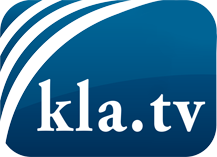 was die Medien nicht verschweigen sollten ...wenig Gehörtes vom Volk, für das Volk ...tägliche News ab 19:45 Uhr auf www.kla.tvDranbleiben lohnt sich!Kostenloses Abonnement mit wöchentlichen News per E-Mail erhalten Sie unter: www.kla.tv/aboSicherheitshinweis:Gegenstimmen werden leider immer weiter zensiert und unterdrückt. Solange wir nicht gemäß den Interessen und Ideologien der Systempresse berichten, müssen wir jederzeit damit rechnen, dass Vorwände gesucht werden, um Kla.TV zu sperren oder zu schaden.Vernetzen Sie sich darum heute noch internetunabhängig!
Klicken Sie hier: www.kla.tv/vernetzungLizenz:    Creative Commons-Lizenz mit Namensnennung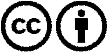 Verbreitung und Wiederaufbereitung ist mit Namensnennung erwünscht! Das Material darf jedoch nicht aus dem Kontext gerissen präsentiert werden. Mit öffentlichen Geldern (GEZ, Serafe, GIS, ...) finanzierte Institutionen ist die Verwendung ohne Rückfrage untersagt. Verstöße können strafrechtlich verfolgt werden.